Santo ISD Transportation Request/Report Submit a request for a field trip bus two weeks in advance of date needed and fill in all applicable sections above the double line. Sign. In the box marked Staff at the bottom of page, mark all boxes that apply. 
Submit to campus principal for approval.Date Submitted to Principal___________________Group/Class Using Vehicle  ___________________________________Date of trip _________________Sponsor _____________________________ Purpose ________________________________Driver(s) _____________________________ Destination _______________________________Number of Passengers:  Students _________________  Sponsors ______________________________________________      _________________		__________________________________Sponsor Signature		    Principal’s Initials			Driver Signature, if different from sponsor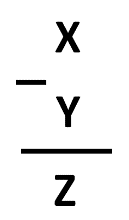 Odometer Reading on Returning to School	(X)		________________________      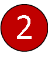 Odometer Reading on Leaving School	             (Y)		________________________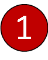 Total Miles Traveled					(Z)		________________________Down Time (route drivers only)						________________________Bus #   ____________					        		_________________________________							         		Signature, SuperintendentAccount # ___________________________________________________Comments/Notes:Departure Time:____________Estimated Return:___________Staff: Please mark the vehicle type(s) you are requesting below:Staff: Please mark the vehicle type(s) you are requesting below:BusTruck/TrailerActivity BusSuburbanVanCarTruckFor Admin Use OnlyFor Admin Use OnlyFor Admin Use Only# Buses?_____Trailer Driver?______  Trailer Driver?______  Driver NamesAsked & DateBus Driver 1Bus Driver 2Bus Driver 3Truck/Trailer Driver